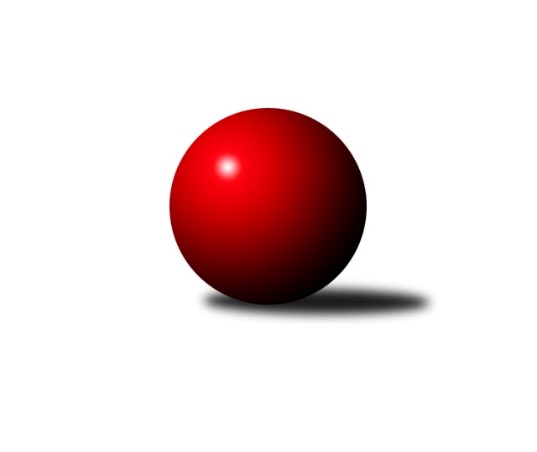 Č.4Ročník 2010/2011	4.10.2010Nejlepšího výkonu v tomto kole: 1697 dosáhlo družstvo: TJ Jiskra Rýmařov ˝C˝Meziokresní přebor-Bruntál, Opava 2010/2011Výsledky 4. kolaSouhrnný přehled výsledků:TJ Jiskra Rýmařov ˝C˝	- TJ Opava ˝D˝	8:2	1697:1618		4.10.TJ Kovohutě Břidličná ˝D˝	- TJ Opava ˝E˝	8:2	1602:1505		4.10.TJ Sokol Chvalíkovice ˝B˝	- TJ Kovohutě Břidličná ˝C˝	8:2	1607:1558		4.10.KK Minerva Opava ˝C˝	- KK PEPINO Bruntál ˝B˝	6:4	1623:1556		4.10.TJ Horní Benešov ˝F˝	- KK Jiskra Rýmařov ˝B˝	2:8	1535:1693		4.10.TJ Jiskra Rýmařov˝D˝	- TJ Horní Benešov ˝D˝	6:4	1590:1597		4.10.RSKK Raciborz	- TJ  Krnov ˝C˝	7:3	1526:1526		4.10.Tabulka družstev:	1.	TJ Jiskra Rýmařov ˝C˝	4	3	0	1	28 : 12 	 	 1636	6	2.	TJ Sokol Chvalíkovice ˝B˝	4	3	0	1	26 : 14 	 	 1580	6	3.	TJ Kovohutě Břidličná ˝C˝	4	3	0	1	22 : 18 	 	 1553	6	4.	RSKK Raciborz	4	2	1	1	21 : 19 	 	 1596	5	5.	KK Jiskra Rýmařov ˝B˝	4	2	0	2	25 : 15 	 	 1637	4	6.	TJ Kovohutě Břidličná ˝D˝	4	2	0	2	24 : 16 	 	 1582	4	7.	TJ Horní Benešov ˝D˝	4	2	0	2	22 : 18 	 	 1603	4	8.	KK Minerva Opava ˝C˝	4	2	0	2	20 : 20 	 	 1528	4	9.	TJ Opava ˝D˝	4	2	0	2	16 : 24 	 	 1539	4	10.	TJ Horní Benešov ˝F˝	4	2	0	2	16 : 24 	 	 1433	4	11.	TJ Jiskra Rýmařov˝D˝	4	1	1	2	13 : 27 	 	 1619	3	12.	TJ  Krnov ˝C˝	4	1	0	3	17 : 23 	 	 1564	2	13.	TJ Opava ˝E˝	4	1	0	3	16 : 24 	 	 1522	2	14.	KK PEPINO Bruntál ˝B˝	4	1	0	3	14 : 26 	 	 1430	2Podrobné výsledky kola:	 TJ Jiskra Rýmařov ˝C˝	1697	8:2	1618	TJ Opava ˝D˝	Miroslava Paulerová	 	 223 	 217 		440 	 2:0 	 426 	 	211 	 215		Jaromír Hendrych	Jiří Polášek	 	 205 	 203 		408 	 2:0 	 369 	 	198 	 171		Pavla Hendrychová	Romana Valová	 	 208 	 216 		424 	 2:0 	 396 	 	194 	 202		Pavel Jašek	Petr Chlachula	 	 210 	 215 		425 	 0:2 	 427 	 	228 	 199		Miroslava Hendrychovározhodčí: Nejlepší výkon utkání: 440 - Miroslava Paulerová	 TJ Kovohutě Břidličná ˝D˝	1602	8:2	1505	TJ Opava ˝E˝	Ivo Mrhal st.	 	 193 	 212 		405 	 2:0 	 376 	 	200 	 176		Vladislav Kobelár	Pavel Vládek	 	 204 	 202 		406 	 2:0 	 382 	 	204 	 178		Josef Klapetek	Ota Pidima	 	 207 	 195 		402 	 2:0 	 357 	 	177 	 180		Jiří Novák	Josef Václavík	 	 172 	 217 		389 	 0:2 	 390 	 	188 	 202		Karel Michalkarozhodčí: Nejlepší výkon utkání: 406 - Pavel Vládek	 TJ Sokol Chvalíkovice ˝B˝	1607	8:2	1558	TJ Kovohutě Břidličná ˝C˝	Antonín Hendrych	 	 211 	 208 		419 	 2:0 	 405 	 	199 	 206		Jaroslav Zelinka	Dalibor Krejčiřík	 	 180 	 178 		358 	 2:0 	 352 	 	176 	 176		Anna Dosedělová	Vladimír Kostka	 	 196 	 191 		387 	 0:2 	 396 	 	207 	 189		Pavel Veselka	Roman Beinhauer	 	 223 	 220 		443 	 2:0 	 405 	 	197 	 208		František Habrmanrozhodčí: Nejlepší výkon utkání: 443 - Roman Beinhauer	 KK Minerva Opava ˝C˝	1623	6:4	1556	KK PEPINO Bruntál ˝B˝	Marta Andrejčáková	 	 193 	 198 		391 	 0:2 	 412 	 	203 	 209		Olga Kiziridisová	Martin Chalupa	 	 191 	 195 		386 	 0:2 	 402 	 	201 	 201		Zdenek Hudec	Jan Strnadel	 	 202 	 214 		416 	 2:0 	 381 	 	199 	 182		Vladislava Kubáčová	Lubomír Bičík	 	 215 	 215 		430 	 2:0 	 361 	 	176 	 185		Milan Volfrozhodčí: Nejlepší výkon utkání: 430 - Lubomír Bičík	 TJ Horní Benešov ˝F˝	1535	2:8	1693	KK Jiskra Rýmařov ˝B˝	Kamil Zákoutský	 	 177 	 189 		366 	 0:2 	 447 	 	238 	 209		Josef Mikeska	Jaromír  Hendrych ml.	 	 178 	 213 		391 	 0:2 	 398 	 	203 	 195		Michal Ihnát	Patricie Šrámková	 	 185 	 182 		367 	 0:2 	 448 	 	233 	 215		Martin Mikeska	Miroslav Petřek st.	 	 198 	 213 		411 	 2:0 	 400 	 	206 	 194		Štěpán Charníkrozhodčí: Nejlepší výkon utkání: 448 - Martin Mikeska	 TJ Jiskra Rýmařov˝D˝	1590	6:4	1597	TJ Horní Benešov ˝D˝	Pavel Přikryl	 	 183 	 215 		398 	 2:0 	 362 	 	174 	 188		Zbyněk Tesař	Josef Matušek	 	 196 	 191 		387 	 2:0 	 380 	 	184 	 196		Miloslav  Petrů	Petr Domčík	 	 226 	 215 		441 	 2:0 	 437 	 	208 	 229		Petr Kozák	Jaromír Návrat	 	 182 	 182 		364 	 0:2 	 418 	 	224 	 194		David Láčíkrozhodčí: Nejlepší výkon utkání: 441 - Petr Domčík	 RSKK Raciborz	1526	7:3	1526	TJ  Krnov ˝C˝	Marek Prusicki	 	 186 	 197 		383 	 2:0 	 354 	 	185 	 169		Jaromír Čech	Magdalena Soroka	 	 158 	 145 		303 	 0:2 	 391 	 	197 	 194		Petr Daranský	Maciej Basista	 	 217 	 217 		434 	 2:0 	 384 	 	178 	 206		Jaroslav Lakomý	Lukasz Pawelek	 	 201 	 205 		406 	 2:0 	 397 	 	191 	 206		Jiří Chylíkrozhodčí: Nejlepší výkon utkání: 434 - Maciej BasistaPořadí jednotlivců:	jméno hráče	družstvo	celkem	plné	dorážka	chyby	poměr kuž.	Maximum	1.	Maciej Basista 	RSKK Raciborz	450.25	288.8	161.5	3.0	2/2	(464)	2.	Roman Beinhauer 	TJ Sokol Chvalíkovice ˝B˝	442.50	300.0	142.5	3.0	2/3	(457)	3.	Petr Kozák 	TJ Horní Benešov ˝D˝	430.83	289.3	141.5	3.7	3/3	(437)	4.	Pavel Přikryl 	TJ Jiskra Rýmařov˝D˝	425.75	293.5	132.3	6.0	1/1	(461)	5.	Martin Mikeska 	KK Jiskra Rýmařov ˝B˝	424.00	293.8	130.3	5.5	4/4	(448)	6.	Mariusz Gierczak 	RSKK Raciborz	420.50	292.8	127.8	7.0	2/2	(442)	7.	Miroslava Paulerová 	TJ Jiskra Rýmařov ˝C˝	418.50	293.5	125.0	5.0	2/2	(440)	8.	Petr Daranský 	TJ  Krnov ˝C˝	417.33	287.0	130.3	9.0	3/4	(445)	9.	Ota Pidima 	TJ Kovohutě Břidličná ˝D˝	416.67	279.0	137.7	8.2	3/3	(426)	10.	Josef Mikeska 	KK Jiskra Rýmařov ˝B˝	415.67	289.3	126.3	7.3	3/4	(447)	11.	Pavel Vládek 	TJ Kovohutě Břidličná ˝D˝	409.33	289.5	119.8	7.3	3/3	(423)	12.	Petr Domčík 	TJ Jiskra Rýmařov˝D˝	409.00	283.3	125.7	8.0	1/1	(441)	13.	Ivo Mrhal  st.	TJ Kovohutě Břidličná ˝D˝	408.75	284.8	124.0	7.3	2/3	(417)	14.	Romana Valová 	TJ Jiskra Rýmařov ˝C˝	407.67	291.0	116.7	6.3	2/2	(439)	15.	Jaroslav Lakomý 	TJ  Krnov ˝C˝	407.25	272.5	134.8	5.5	4/4	(432)	16.	Lubomír Bičík 	KK Minerva Opava ˝C˝	405.17	284.2	121.0	9.7	3/3	(430)	17.	Michal Ihnát 	KK Jiskra Rýmařov ˝B˝	404.25	275.3	129.0	6.0	4/4	(440)	18.	Josef Klapetek 	TJ Opava ˝E˝	403.00	285.3	117.7	5.3	3/3	(442)	19.	David Láčík 	TJ Horní Benešov ˝D˝	403.00	286.0	117.0	6.3	3/3	(418)	20.	Josef Matušek 	TJ Jiskra Rýmařov˝D˝	402.25	288.0	114.3	9.3	1/1	(448)	21.	Vladimír Kostka 	TJ Sokol Chvalíkovice ˝B˝	401.33	280.2	121.2	6.2	3/3	(413)	22.	Miloslav  Petrů 	TJ Horní Benešov ˝D˝	400.67	285.0	115.7	9.2	3/3	(423)	23.	Štěpán Charník 	KK Jiskra Rýmařov ˝B˝	399.67	288.7	111.0	9.3	3/4	(418)	24.	Jiří Polášek 	TJ Jiskra Rýmařov ˝C˝	399.00	283.0	116.0	9.5	2/2	(408)	25.	Marek Hampl 	TJ Jiskra Rýmařov ˝C˝	398.50	266.5	132.0	8.5	2/2	(399)	26.	Jaromír  Hendrych ml. 	TJ Horní Benešov ˝F˝	397.50	283.0	114.5	6.0	2/3	(404)	27.	František Habrman 	TJ Kovohutě Břidličná ˝C˝	396.67	276.0	120.7	3.3	3/3	(405)	28.	Antonín Hendrych 	TJ Sokol Chvalíkovice ˝B˝	396.67	278.0	118.7	7.3	3/3	(419)	29.	Jaromír Čech 	TJ  Krnov ˝C˝	394.33	271.0	123.3	8.3	3/4	(434)	30.	Jaroslav Zelinka 	TJ Kovohutě Břidličná ˝C˝	393.50	275.5	118.0	8.5	3/3	(405)	31.	Miroslava Hendrychová 	TJ Opava ˝D˝	390.83	285.5	105.3	7.5	3/3	(427)	32.	Jan Strnadel 	KK Minerva Opava ˝C˝	390.67	272.0	118.7	9.0	3/3	(416)	33.	Miroslav Petřek  st.	TJ Horní Benešov ˝F˝	389.17	268.3	120.8	6.7	3/3	(416)	34.	Jaromír Hendrych 	TJ Opava ˝D˝	388.83	277.8	111.0	11.7	3/3	(426)	35.	Pavel Veselka 	TJ Kovohutě Břidličná ˝C˝	388.67	271.0	117.7	7.0	3/3	(396)	36.	Karel Michalka 	TJ Opava ˝E˝	388.33	269.0	119.3	7.5	3/3	(424)	37.	Olga Kiziridisová 	KK PEPINO Bruntál ˝B˝	388.00	277.5	110.5	11.0	2/3	(412)	38.	Miroslav Langer 	TJ Jiskra Rýmařov˝D˝	388.00	278.3	109.7	9.0	1/1	(392)	39.	Marek Prusicki 	RSKK Raciborz	388.00	280.5	107.5	11.3	2/2	(406)	40.	Martin Chalupa 	KK Minerva Opava ˝C˝	387.17	278.0	109.2	9.8	3/3	(397)	41.	Jiří Chylík 	TJ  Krnov ˝C˝	387.00	270.0	117.0	12.0	4/4	(452)	42.	Pavel Jašek 	TJ Opava ˝D˝	386.00	273.3	112.7	13.0	3/3	(401)	43.	Jaromír Návrat 	TJ Jiskra Rýmařov˝D˝	385.50	274.5	111.0	6.0	1/1	(407)	44.	Anna Dosedělová 	TJ Kovohutě Břidličná ˝C˝	379.83	279.0	100.8	12.0	3/3	(398)	45.	Cezary Koczorski 	RSKK Raciborz	377.50	270.3	107.3	10.8	2/2	(429)	46.	Vladislav Kobelár 	TJ Opava ˝E˝	374.50	265.0	109.5	11.0	2/3	(376)	47.	Pavla Hendrychová 	TJ Opava ˝D˝	373.00	259.5	113.5	8.7	3/3	(404)	48.	Zbyněk Tesař 	TJ Horní Benešov ˝D˝	372.67	262.5	110.2	11.0	3/3	(385)	49.	Josef Václavík 	TJ Kovohutě Břidličná ˝D˝	371.00	262.0	109.0	10.5	2/3	(389)	50.	Dalibor Krejčiřík 	TJ Sokol Chvalíkovice ˝B˝	370.75	275.3	95.5	9.0	2/3	(385)	51.	Vilibald Marker 	TJ Opava ˝E˝	369.50	283.0	86.5	16.5	2/3	(384)	52.	Zdenek Hudec 	KK PEPINO Bruntál ˝B˝	368.50	266.0	102.5	10.5	2/3	(402)	53.	Patricie Šrámková 	TJ Horní Benešov ˝F˝	366.50	280.5	86.0	12.5	2/3	(367)	54.	Hana Heiserová 	KK Minerva Opava ˝C˝	364.50	264.0	100.5	9.5	2/3	(387)	55.	Jiří Novák 	TJ Opava ˝E˝	357.50	256.5	101.0	15.3	2/3	(369)	56.	Vojtěch Orlík 	TJ Sokol Chvalíkovice ˝B˝	354.50	253.5	101.0	13.5	2/3	(401)	57.	Kamil Zákoutský 	TJ Horní Benešov ˝F˝	353.67	263.0	90.7	12.5	3/3	(366)	58.	Vladislava Kubáčová 	KK PEPINO Bruntál ˝B˝	352.83	258.2	94.7	12.3	3/3	(381)	59.	Milan Volf 	KK PEPINO Bruntál ˝B˝	350.75	248.5	102.3	11.0	2/3	(361)	60.	Milan Milián 	KK PEPINO Bruntál ˝B˝	349.00	245.5	103.5	12.5	2/3	(362)	61.	František Pončík 	TJ Kovohutě Břidličná ˝D˝	342.50	242.5	100.0	14.0	2/3	(416)	62.	Magdalena Soroka 	RSKK Raciborz	330.00	241.5	88.5	17.0	2/2	(357)	63.	Daniel Košík 	TJ Horní Benešov ˝F˝	325.00	255.5	69.5	18.0	2/3	(329)		Petr Chlachula 	TJ Jiskra Rýmařov ˝C˝	429.00	287.5	141.5	3.5	1/2	(433)		Milan Franer 	TJ Opava ˝E˝	421.00	295.0	126.0	5.0	1/3	(421)		Lukasz Pawelek 	RSKK Raciborz	406.00	290.0	116.0	10.0	1/2	(406)		Jaroslav Horáček 	KK Jiskra Rýmařov ˝B˝	393.50	277.0	116.5	10.0	2/4	(430)		Marta Andrejčáková 	KK Minerva Opava ˝C˝	384.50	274.5	110.0	8.0	1/3	(391)		Lubomír Khýr 	TJ Kovohutě Břidličná ˝C˝	380.00	269.5	110.5	9.0	1/3	(403)		Miroslav Nosek 	TJ Sokol Chvalíkovice ˝B˝	373.00	266.0	107.0	13.0	1/3	(373)		Nikolas Košík 	TJ Horní Benešov ˝F˝	367.00	263.0	104.0	15.0	1/3	(367)		Roman Skácel 	TJ Horní Benešov ˝D˝	361.00	257.0	104.0	12.0	1/3	(361)		Richard Janalík 	KK PEPINO Bruntál ˝B˝	338.00	254.0	84.0	15.0	1/3	(338)		Jitka Kovalová 	TJ  Krnov ˝C˝	334.00	240.0	94.0	15.0	1/4	(334)		Stanislav Troják 	KK Minerva Opava ˝C˝	323.00	244.0	79.0	22.0	1/3	(323)		Jan Mlčák 	KK PEPINO Bruntál ˝B˝	317.00	230.0	87.0	14.5	1/3	(317)		Vítězslav Kadlec 	TJ  Krnov ˝C˝	308.00	239.0	69.0	22.0	1/4	(308)		Michal Vavrák 	TJ Horní Benešov ˝F˝	247.00	200.0	47.0	31.0	1/3	(247)Sportovně technické informace:Starty náhradníků:registrační číslo	jméno a příjmení 	datum startu 	družstvo	číslo startu
Hráči dopsaní na soupisku:registrační číslo	jméno a příjmení 	datum startu 	družstvo	Program dalšího kola:5. kolo11.10.2010	po	16:30	TJ Opava ˝D˝ - TJ Jiskra Rýmařov˝D˝	11.10.2010	po	16:30	KK PEPINO Bruntál ˝B˝ - TJ Sokol Chvalíkovice ˝B˝	11.10.2010	po	17:00	TJ  Krnov ˝C˝ - TJ Horní Benešov ˝F˝	11.10.2010	po	17:00	KK Jiskra Rýmařov ˝B˝ - KK Minerva Opava ˝C˝	11.10.2010	po	17:00	TJ Kovohutě Břidličná ˝C˝ - TJ Kovohutě Břidličná ˝D˝	11.10.2010	po	18:00	TJ Horní Benešov ˝D˝ - RSKK Raciborz	11.10.2010	po	18:00	TJ Opava ˝E˝ - TJ Jiskra Rýmařov ˝C˝	Nejlepší šestka kola - absolutněNejlepší šestka kola - absolutněNejlepší šestka kola - absolutněNejlepší šestka kola - absolutněNejlepší šestka kola - dle průměru kuželenNejlepší šestka kola - dle průměru kuželenNejlepší šestka kola - dle průměru kuželenNejlepší šestka kola - dle průměru kuželenNejlepší šestka kola - dle průměru kuželenPočetJménoNázev týmuVýkonPočetJménoNázev týmuPrůměr (%)Výkon1xMartin MikeskaRýmařov B4482xRoman BeinhauerChvalíkov. B113.854431xJosef MikeskaRýmařov B4473xMaciej BasistaRaciborz112.884342xRoman BeinhauerChvalíkov. B4433xMartin MikeskaRýmařov B112.874481xPetr DomčíkRýmařovD4411xJosef MikeskaRýmařov B112.624472xMiroslava PaulerováRýmařov C4401xAntonín HendrychChvalíkov. B107.684192xPetr KozákHor.Beneš.D4371xPetr DomčíkRýmařovD107.24441